Сегодня будем делать аппликацию «Полет на Луну».Цель занятия: Учить передавать форму ракеты, применяя прием вырезывания из бумаги, сложенной вдвое, чтобы правая и левая стороны изображения получились одинаковыми; располагать ракету на листе так, чтобы было понятно, куда она летит. Учить вырезывать фигуры людей в скафандрах из бумаги, сложенной вдвое. Закреплять умение дополнять картинку подходящими по смыслу предметами. Развивать чувство композиции, воображение.Материалы и наглядные пособия: Рисунки, фотографии с изображением ракет и Луны на рисунках. Посмотреть видео урок про космос, который представлен на (сайте д/сада на страничке 5 гр.). Побеседовать с ребенком о космосе, космонавтах и ракетах. Темные и цветные листы бумаги для фона, наборы цветной бумаги, ножницы, клей, бумажная салфетка, кисть клеевая.Ход занятия: До занятия рассмотреть с ребенком фотографии, иллюстрации с изображением ракет, Луны, земного шара.  Подобрать цвета бумаги для вырезывания. Чтобы ребенок не устал, нужно в середине занятия провести физкультминутку (смотрите на сайте д/сада , на страничке 5 гр.)Побеседовать с ребенком об его замыслах, показать разные способы вырезывания ракеты, космонавта в скафандре (симметричные предметы вырезывать из бумаги, сложенной вдвое, держа листок за линию сгиба). Предложить ребенку подумать, куда летит его ракета (на Луну, на другие планеты, вокруг Земли), где находятся космонавты (на Луне, в космическом пространстве). Поощрять дополнения основного изображения.Рассмотреть вместе с ребенком готовую работу.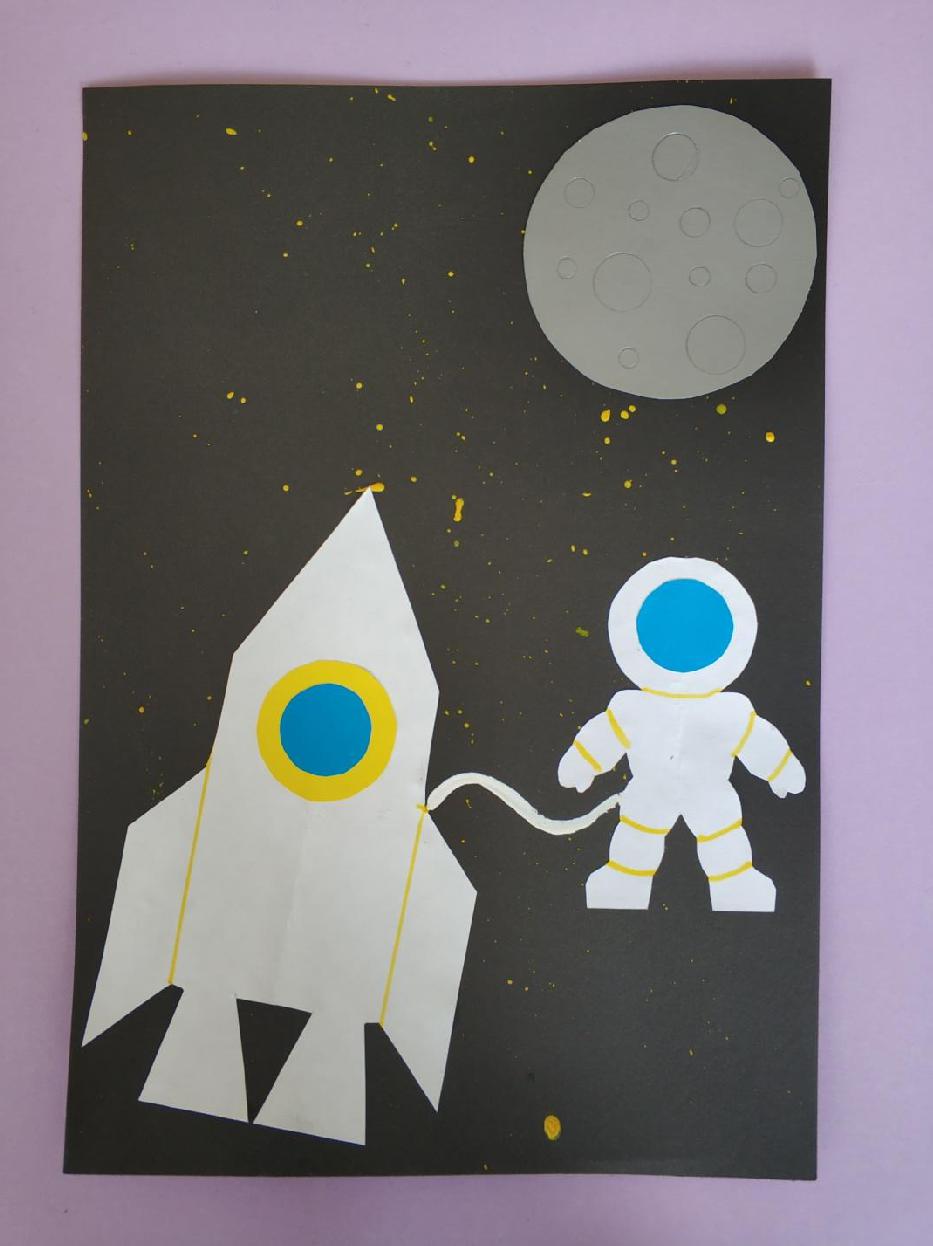 